The Great Awakening    Name_______________________________ PD_____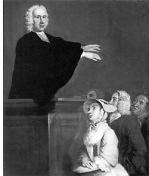 The Great Awakening was a religious_______________________________.______________________ was one of the primary pastors from America.____________________________ was a minister from England. He was very ___________________________.Ministers in the colonies called for a ________________________ or return to strong faith.The Great Awakening created a greater ________________________ and __________________________ freedom in the colonies.Church went from ______________________ to _____________________.Belief that all people are ___________________________ grew.Colonists started to challenge _________________________ and speak their ____________________________.____________________________ became more important.For the first time the colonists were ____________________________ in a common _________________________________.Made way for the rapid spread of ______________________________ and revolutionary _________________________________ in their struggle for independence.Check for Understanding. Short Answer. Use details from the video to answer the questions below.Why did many of the early colonists lose focus on religion when they arrived in the Americas?How did the Great Awakening change how people viewed their abilities to be government leaders?The Enlightenment’s 4 Major Beliefs 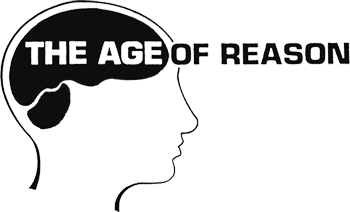 Who were the philosophes? (Pay attention to these guys, we’ll come back to them)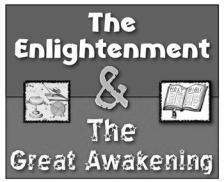 The EnlightenmentA time of Reason and ScienceEmphasized _________________ and ________________as a path to knowledge.Based on natural laws of the universe such as gravity.Stressed_________________ or experimenting to understand the ____________.Some applied these natural laws to societies.Ideas about ___________________ rights and government influenced leaders.People of the Enlightenment ____________________________An American thinker, diplomat, and inventor____________________________All men are rational and capableRights to Life, __________________, and_______________________Governments must work to protect those rightsBaron Charles ________________________________________Division of state: Separation of ______________________________William BlackstoneNatural rights are adapted to human rights that come from ___________RationalismAllow religion?    Yes    or   NoFocuses on:SkepticismAllow religion?    Yes   or   NoWhat did it challenge?DeismAllow religion?  Yes or NoFocuses on:ImperialismAllow religion?  Yes or NoBased only on: Foundation of _____________________